F O R M U L A R E OPERATOR ECONOMIC                                            Înregistrat la sediul autorității contractante.........................................(denumirea / numele, adresa, număr înregistrare,CUI, telefon, fax)			                         nr. .............. / ................................, ora .............SCRISOARE DE INAINTARECătre : Primaria Comunei Drăgoiești, localitatea Măzănăești, nr 97, județul SuceavaCa urmare a invitației dumneavoastră privind aplicarea procedurii pentru atribuirea contractului de executie lucrari la obiectivul de investiție ”Modernizare drum DC 15D de la km 3+155 la km 3+830 în comuna Drăgoiești, județul Suceava”  noi ____________________________ (denumirea/numele ofertantului) va transmitem alăturat următoarele:Coletul sigilat si marcat in mod vizibil, conținând, in original:	a) oferta;	b) documentele care însoțesc oferta.Informații in legătură cu procedura:adresa completa pentru corespondenta, valabila pentru comunicări la prezenta procedura: ......................................................................................(denumire ofertant, localitate, strada, număr, cod poștal etc.)număr telefon ........................................număr fax valabil pentru comunicări ...............................................adresa e-mail valabila pentru comunicări ......................................Avem speranța ca oferta noastră este corespunzătoare si va satisface cerințele.Data completării : [……...................................]Numele si prenumele: [……...................................]Funcția: [………………………................................]Autorizat sa semneze aceasta oferta in numele: [……...................................]Semnătura .........................................Stampila Formular nr. 1Operator  economic...............................(denumirea/numele)OFERTĂCătre ....................................................................................................(denumirea autorităţii contractante şi adresa completă)1. După examinarea documentației de atribuire și înțelegerea completă a cerințelor din Caietul de Sarcini, subsemnatul/subsemnații, reprezentanti ai Ofertantului .......................................... [denumirea/numele ofertantului] ne angajăm să semnăm contractul__________________________ [introduceți denumirea contractului] să demarăm, să proiectăm,  executăm și să finalizăm lucrările specificate în acesta, în conformitate cu cerințele din documentația de atribuire și cu propunerea noastră tehnică anexată, la prețurile specificate mai jos, dupa cum reies din propunerea noastră financiară. Prin propunerea noastră financiară, pentru serviciile și lucrările descrise în documentația tehnică oferim un preț total de ______________ [introduceți suma în cifre și litere și moneda – din propunerea financiară], fără TVA,,  plătibilă după recepţia lucrărilor, la care se adaugă TVA în valoare de _________________ [introduceți suma în cifre și litere și moneda]. 2. Subsemnatul/subsemnații declarăm că: a. Am examinat conținutul documentaţiei de atribuire, precum și toate răspunsurile la solicitările de clarificări comunicate până la data depunerii ofertelor și îl acceptăm în totalitate, fără nicio rezervă sau restricție; b. Suntem de acord ca oferta noastră să rămână valabilă pentru o perioada de ____________ [introduceți numărul] zile, de la data limita de depunere a ofertelor, respectiv până la data de ________[ziua/luna/anul] și oferta va ramâne obligatorie pentru noi şi că poate fi acceptată în orice moment înainte de expirarea perioadei menţionate. c. Am înțeles și am acceptat prevederile legislației achizițiilor publice aplicabile acestei proceduri de atribuire, ca și oricare alte cerințe referitoare la forma, conținutul, instrucțiunile, stipulările și condițiile incluse în invitația/anunțul de participare și documentația de atribuire. Invitația/Anunțul de participare și documentația de atribuire au fost suficiente și adecvate pentru pregătirea unei oferte exacte iar oferta noastră a fost pregătită luând în considerare toate acestea. d. În calitate de ofertant la aceasta procedură de atribuire declarăm că nu am întreprins și nu vom întreprinde nicio acțiune și/sau inacțiune în scopul de a restricționa concurența. 3. Dacă oferta noastră este acceptată și vom semna contractul de achiziție publică, ne angajăm să constituim garanția de bună execuție în conformitate cu prevederile documentației de atribuire, în procent de 10 % din valoarea contractului, astfel: prin instrument de  garantare  emis de o societate bancară sau de o societate de asigurări prin reţineri succesive din facturi (se bifează opţiunea corespunzătoare)4. Până la încheierea şi semnarea contractului de achiziţie publică, aceasta ofertă împreună cu comunicarea transmisă de dumneavoastră prin care oferta noastră este acceptată ca fiind câştigătoare, vor constitui un contract angajant între noi.5. Înţelegem că nu sunteţi obligaţi să acceptaţi oferta cu cel mai scăzut preţ sau orice sau orice ofertă primită.Data:........................................................................................................................., (nume, prenume şi semnătură), L.S.în calitate de ............................................ legal autorizat să semnez oferta pentru şi în numele ...................................................... (denumirea/numele operatorului economic)Operator economic__________________  (denumirea/numele)ANEXA LA FORMULARUL DE OFERTĂ Formularul nr. 2OPERATOR ECONOMIC_____________________     (denumirea/numele)DECLARAȚIE PRIVIND RESPECTAREA LEGISLAȚIEI PRIVIND CONDIȚIILE DE MEDIU, SOCIAL ȘI CU PRIVIRE LA RELAȚIILE DE MUNCĂ PE TOATĂ DURATA DE ÎNDEPLINIRE A CONTRACTULUI DE LUCRĂRISubsemnatul/a ................................................................................ (nume / prenume, reprezentant legal / împuternicit al ............................................................................................... (denumirea / numele și sediu / adresa candidatului / ofertantului), în calitate de ofertant la procedura .................................................... cod CPV ............................., organizată de autoritatea contractantă ...................................(numele autorității)declar pe propria răspundere, că la elaborarea ofertei am ţinut cont de toate obligaţiile referitoare la  obligaţiile relevante din domeniile mediului, social şi al relaţiilor de muncă pentru activităţile ce se vor desfăşura pe parcursul îndeplinirii contractului de lucrări, în conformitate cu prevederile Legii securităţii şi sănătăţii în muncă nr. 319/2006, Legea 265/2006 privind aprobarea OUG 195/2005 privind protecția mediului și ale celorlaltor reglementări aplicabile.      Data ...............................Operator economic,...................... (semnatura autorizată şi ştampila)Formular 3Operator economic 			 ................................ (denumirea/numele)Declaraţie privind neîncadrarea în prevederile art. 59 şi 60 din Legea nr. 98/2016 privind achizitiile publiceSubsemnatul, ..............reprezentant împuternicit al ......................... (denumirea operatorului economic) în calitate de candidat/ofertant/ofertant asociat/terţ susţinător/ subcontractant al candidatului/ofertantului, declar pe propria răspundere, sub sancţiunile aplicabile faptei de fals în acte publice, că prin oferta depusa, nu mă aflu în situaţia generarii unui conflict de interese, astfel cum este acesta definit la art 59 din Legea 98/2016, respectiv:nu am drept membri în cadrul consiliului de administraţie/organului de conducere sau de supervizare şi/sau acţionari ori asociaţi semnificativi persoane care sunt soţ/soţie, rudă sau afin până la gradul al doilea inclusiv ori care se află în relaţii comerciale cu persoane cu funcţii de decizie în cadrul autorităţii contractante, sau al furnizorului de servicii de achiziţie implicat în procedura de atribuire;nu am nominalizat printre persoanele desemnate pentru executarea contractului, persoane care sunt soţ/soţie, rudă sau afin până la gradul al doilea inclusiv ori care se află în relaţii comerciale cu persoane cu funcţii de decizie în cadrul autorităţii contractante sau al furnizorului de servicii de achiziţie implicat în procedura de atribuire.De asemenea, in cazul in care oferta noastra va fi declarata castigatoare, declar ca nu voi angaja, sau încheia orice alte înţelegeri privind prestarea de servicii, direct ori indirect, în scopul îndeplinirii contractului de achiziţie publică, cu persoane fizice sau juridice care au fost implicate în procesul de verificare/evaluare a solicitărilor de participare/ofertelor depuse în cadrul procedurii de atribuire, ori angajaţi/foşti angajaţi ai autorităţii contractante, sau ai furnizorului de servicii de achiziţie implicat în procedura de atribuire cu care autoritatea contractantă/furnizorul de servicii de achiziţie implicat în procedura de atribuire a încetat relaţiile contractuale ulterior atribuirii contractului de achiziţie publică, pe parcursul unei perioade de cel puţin 12 luni de la încheierea contractului, sub sancţiunea rezoluţiunii ori rezilierii de drept a contractului respectiv, astfel cum este mentionat la art.61, din Legea 98/2016.Persoanele ce detin functii de decizie în cadrul autoritatii contractante, implicate in prezenta procedura de atribuire, conform art. 63 alin. (1) din Legea 98/2016, sunt: Popescu Constantin, primarRusu Ilie, viceprimarLungu Andreea Alexandra, secretarChis Corina, contabil Rusu Elena, responsabil achiziții publiceLitean Constantin, consilier localBodnar Andrei, consilier localBradatan Samoila, consilier localBradatan Dumitru, consilier localBradatan Adrian Ionel, consilier local Popescu Adrian, consilier localBradatan Ilie Dragos, consilier localNitan Nicolaie, consilier localPaicu Vasile Stelica, consilier localPopescu Maria, consilier localSubsemnatul declar că informaţiile furnizate sunt complete şi corecte în fiecare detaliu şi înţeleg ca autoritatea contractantă are dreptul de a solicita, în scopul verificării şi confirmării declaraţiilor, orice alte documente in sustinerea celor declarate.Înţeleg ca în cazul în care această declaraţie nu este conformă cu realitatea sunt pasibil de încălcarea prevederilor legislaţiei penale privind falsul în declaraţii.Data completării ___________						Semnatura autorizata,Formular 4OPERATOR ECONOMIC								____________________   (denumirea/numele)DECLARAŢIE PRIVIND NEÎNCADRAREA ÎN ART. 164 DIN LEGEA 98/2016Subsemnatul ___________________________________________, reprezentant împuternicit al _________________________________________, (denumirea/numele și sediul/adresa operatorului economic) în calitate de __________________________________________ (candidat/ofertant/ofertant asociat/terţ susţinător al candidatului/ofertantului__________________) declar pe propria răspundere, sub sancţiunea excluderii din procedură şi a sancţiunilor aplicate faptei de fals în acte publice, că nu mă aflu în situaţiile prevăzute la art. 164 din Legea 98/2016 privind atribuirea contractelor de achiziţie publică, respectiv nu am fost condamnat prin hotărâre definitivă a unei instanţe judecătoreşti, pentru comiterea uneia dintre următoarele infracţiuni:constituirea unui grup infracţional organizat, prevăzută de art. 367 din Legea nr. 286/2009 privind Codul penal, cu modificările şi completările ulterioare, sau de dispoziţiile corespunzătoare ale legislaţiei penale a statului în care respectivul operator economic a fost condamnat; infracţiuni de corupţie, prevăzute de art. 289-294 din Legea nr. 286/2009, cu modificările şi completările ulterioare, şi infracţiuni asimilate infracţiunilor de corupţie prevăzute de art. 10-13 din Legea nr. 78/2000 pentru prevenirea, descoperirea şi sancţionarea faptelor de corupţie, cu modificările şi completările ulterioare, sau de dispoziţiile corespunzătoare ale legislaţiei penale a statului în care respectivul operator economic a fost condamnat; infracţiuni împotriva intereselor financiare ale Uniunii Europene, prevăzute de art. 181 -185 din Legea nr. 78/2000, cu modificările şi completările ulterioare, sau de dispoziţiile corespunzătoare ale legislaţiei penale a statului în care respectivul operator economic a fost condamnat; acte de terorism, prevăzute de  art. 32-35 şi art. 37-38 din Legea nr. 535/2004 privind prevenirea şi combaterea terorismului, cu modificările şi completările ulterioare, sau de dispoziţiile corespunzătoare ale legislaţiei penale a statului în care respectivul operator economic a fost condamnat; spălarea banilor, prevăzută de art. 29 din Legea nr. 656/2002 pentru prevenirea şi sancţionare spălării banilor, precum şi pentru instituirea unor măsuri de prevenire şi combatere a finanţării terorismului, republicată, cu modificările ulterioare, sau finanţarea terorismului, prevăzută de art. 36 din Legea nr. 535/2004, cu modificările şi completările ulterioare, sau de dispoziţiile corespunzătoare ale legislaţiei penale a statului în care respectivul operator economic a fost condamnat; traficul şi exploatarea persoanelor vulnerabile, prevăzute de art. 209-217 din Legea nr. 286/2009, cu modificările şi completările ulterioare, sau de dispoziţiile corespunzătoare ale legislaţiei penale a statului în care respectivul operator economic a fost condamnat; fraudă, în sensul articolului 1 din Convenţia privind protejarea intereselor financiare ale Comunităţilor Europene din 27 noiembrie 1995. De asemenea, declar pe propria răspundere, sub sancţiunea excluderii din procedură şi a sancţiunilor aplicate faptei de fals în acte publice, că nici un membru al organului de administrare, de conducere sau de supraveghere al societății sau cu putere de reprezentare, de decizie sau de control în cadrul acesteia nu face obiectul excluderii așa cum este acesta definit la art. 164, alin (1) din Legea 98/2016. Subsemnatul declar că informaţiile furnizate sunt complete şi corecte în fiecare detaliu şi înţeleg că autoritatea contractantă are dreptul de a solicita, în scopul verificării şi confirmării declaraţiilor orice documente doveditoare de care dispunem.Înteleg că în cazul în care această declaraţie nu este conformă cu realitatea sunt pasibil de încălcarea prevederilor legislaţiei penale privind falsul în declaraţii.Operator economic,_________________(semnatura autorizată)Formular 5OPERATOR ECONOMIC								  _____________________     (denumirea/numele)DECLARAŢIE PRIVIND NEÎNCADRAREA ÎN ART. 165 ȘI 167 DIN LEGEA 98/2016Subsemnatul ___________________________________________, reprezentant împuternicit al _________________________________________, (denumirea/numele și sediul/adresa operatorului economic) în calitate de __________________________________________ (candidat/ofertant/ofertant asociat/terţ susţinător al candidatului/ofertantului__________________)  la procedura de ____________________________________________ pentru achiziţia de __________________________________________________, cod CPV _____________________, la data de ____________________ organizată de _______________________ (denumirea autorităţii contractante), declar pe proprie răspundere că:Nu ne-am încălcat obligaţiile privind plata impozitelor, taxelor sau a contribuţiilor la bugetul general consolidat așa cum aceste obligații sunt definite de art. 165, alin. (1) și art. 166, alin. (2) dinLegea 98/2016. Nu ne aflăm în oricare dintre următoarele situaţii prevăzute de art. 167, alin (1) din Legea 98/2016, respectiv: nu am încălcat obligaţiile stabilite potrivit art. 51, iar autoritatea contractantă poate demonstra acest lucru prin orice mijloc de probă adecvat, cum ar fi decizii ale autorităţilor competente prin care se constată încălcarea acestor obligaţii;nu ne aflăm în procedura insolvenţei sau în lichidare, în supraveghere judiciară sau în încetarea activităţii; nu am comis o abatere profesională gravă care ne pune în discuţie integritatea, iar autoritatea contractantă poate demonstra acest lucru prin orice mijloc de probă adecvat, cum ar fi o decizie a unei instanţe judecătoreşti sau a unei autorităţi administrative; nu am încheiat cu alţi operatori economici acorduri care vizează denaturarea concurenţei în cadrul sau în legătură cu procedura în cauză; nu ne aflămîntr-o situaţie de conflict de interese în cadrul sau în egătură cu procedura în cauză; nu am participat anterioar la pregătirea procedurii de atribuire ceea ce a condus la o distorsionare a concurenţei; nu ne-am încălcat în mod grav sau repetat obligaţiile principale ce ne reveneau în cadrul unui contract de achiziţii publice, al unui contract de achiziţii sectoriale sau al unui contract de concesiune încheiate anterior, iar aceste încălcări au dus la încetarea anticipată a respectivului contract, plata de daune-interese sau alte sancţiuni comparabile; nu ne facem vinovați de declaraţii false în conţinutul informaţiilor transmise la solicitarea autorităţii contractante în scopul verificării absenţei motivelor de excludere sau al îndeplinirii criteriilor de calificare şi selecţie, am prezentat acesteinformaţii sau suntem în măsură să prezentăm documentele justificative solicitate; nu am încercat să influenţăm în mod nelegal procesul decizional al autorităţii contractante, să obţinem informaţii confidenţiale care ne-ar putea conferi avantaje nejustificate în cadrul procedurii de atribuire, nu am furnizat din neglijenţă informaţii eronate care pot avea o influenţă semnificativă asupra deciziilor autorităţii contractante privind excluderea din procedura de atribuire a unui operator economic, selectarea acestuia sau atribuirea contractului de achiziţiepublică/acordului-cadru către respectivul operator economic. Subsemnatul declar că informaţiile furnizate sunt complete şi corecte în fiecare detaliu şi înţeleg că autoritatea contractantă are dreptul de a solicita, în scopul verificării şi confirmării declaraţiilor orice documente doveditoare de care dispunem.Înteleg că în cazul în care această declaraţie nu este conformă cu realitatea sunt pasibil de încălcarea prevederilor legislaţiei penale privind falsul în declaraţii.Operator economic,_________________(semnătura autorizată 1Valoarea maximă a lucrărilor executate de subcontractant (% din preţul total ofertat si valoare)2Garanţia de bună execuţie va fi constituită sub forma........................în cuantum de:3Perioada de garanţie de tehnica(luni calendaristice)4Perioada de mobilizare (numărul de zile calendaristice de la data primirii ordinului de începere a lucrărilor până la data începerii execuţiei)5Termenul pentru emiterea ordinului de începere a lucrărilor (numărul de zile calendaristice de la data semnării contractului)6Perioada medie de remediere a defectelor (zile calendaristice)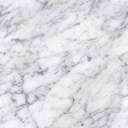 